NOMBRE _________________________________________________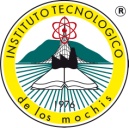 NUM. CONTROL___________________________________________Constancia de NO ADEUDO económico, material o equipo en los departamentos, oficinas, laboratorios, talleres y centro de información.INGENIERÍA EN GESTIÓN EMPRESARIALINGENIERÍA EN GESTIÓN EMPRESARIALINGENIERÍA EN GESTIÓN EMPRESARIALCentro de InformaciónCajaMacro centro de CómputoDepto. Vinculación 